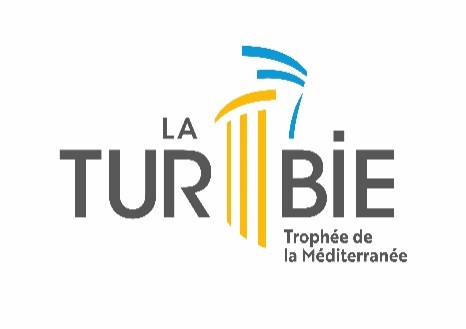               Cochez la case correspondant à votre demande :	        r Projet spécifiqueCe dossier est à déposer avant le 26 janvier 2024 (résultat 2023 pour le 31/12/2023) soit à l’accueil de la mairie  soit envoyé par mail à      accueil@ville-la-turbie.frsoit par courrier à Mairie de la Turbie – avenue de la victoire – 06320 LA TURBIETout dossier incomplet ne pourra être instruit. Tout retard dans le dépôt du dossier entraîne le rejet 	de la demande ou retard d’instruction.Pour rappel, l’octroi d’une subvention ou son renouvellement n’est pas automatique, il appartient donc à l’association d’en faire la demande sur présentation d’un dossier.1. IDENTIFICATION DE L’ASSOCIATION1.1 Nom – Dénomination :    ………………………………………………………………………………………………………………………….				……………………………………………………………………………………………………………………….       Sigle de l’association : 	……………………………………………………………………………………………………………………….       Site web :			……………………………………………………………………………………………………………………….1.1.1 Objet de l’association :	……………………………………………………………………………………………………………………….				……………………………………………………………………………………………………………………….				……………………………………………………………………………………………………………………….				……………………………………………………………………………………………………………………….1.2 Numéro Siret :		│ ͟  ͟ │ ͟  ͟ │ ͟  ͟ │ ͟  ͟ │ ͟  ͟ │ ͟  ͟ │ ͟  ͟ │ ͟  ͟ │ ͟  ͟ │ ͟  ͟ │ ͟  ͟ │ ͟  ͟ │ ͟  ͟ │ ͟  ͟ │1.3 Numéro RNA ou à défaut celui du récépissé en préfecture :   │ ͟W ͟│ ͟  ͟ │ ͟  ͟ │ ͟  ͟ │ ͟  ͟ │ ͟  ͟ │ ͟  ͟ │ ͟  ͟ │ ͟  ͟ │ ͟  ͟ │1.4 Adresse du siège social : ……………………………………………………………………………………………………………………….       Code postal : ………………………………….. Commune : …………………………………………………………………………………1.4.1 Adresse de gestion ou de correspondance (si différente) : ……………………………………………………………….       Code postal : ………………………………….. Commune : …………………………………………………………………………………1.5 Représentant-e légal-e (personne désignée par les statuts) :Nom : ………………………………………………………………..    Prénom : ……………………………………………………………………..Fonction : ……………………………………………………………………………………………………………………………………………………Téléphone : ………………………………………………   Courriel : ……………………………………………………………………………….1.6 Identification de la personne chargée de la présente demande de subvention (si différente du représentant légal) : Nom : ………………………………………………………………..    Prénom : ……………………………………………………………………..Fonction : ……………………………………………………………………………………………………………………………………………………Téléphone : ………………………………………………  Courriel : ……………………………………………………………………………….2. RELATIONS AVEC L’ADMINISTRATION2.1 Votre association bénéficie-t-elle d’agrément(s) administratif(s) ? 	  OUI	  NON       Si oui, merci de préciser : Type d’agrément : 				Attribué par : 		En date du : ____________________________________________	____________________	____/____/__________________________________________________	____________________	____/____/__________________________________________________	____________________	____/____/______2.2 L’association est-elle reconnue d’utilité publique ? 			  OUI	  NON       Si oui, date de publication au Journal Officiel : ____/____/_________2.3 L’association est-elle assujettie aux impôts commerciaux ? 		  OUI	  NON3. RELATIONS AVEC D’AUTRES COLLECTIVITÉS3.1 Votre association bénéficie-t-elle de subventions provenant d’autres collectivités ?     OUI    NON		Si oui, merci de préciser :		Collectivité							Montant			Date d’attribution____________________________________________	____________________	____/____/__________________________________________________	____________________	____/____/__________________________________________________	____________________	____/____/______4. RELATIONS AVEC D’AUTRES ASSOCIATIONS4.1 L’association est-elle affiliée à une union ou à une fédération ? 	  OUI	  NON       Si oui, laquelle ? (indiquer le nom complet, ne pas utiliser de sigle)……………………………………………………………………………………………………………………………………………………………………..……………………………………………………………………………………………………………………………………………………………………..4.2 L’association a-t-elle des adhérent-e-s personnes morales ? 		  OUI	  NON       Si oui, lesquelles ?……………………………………………………………………………………………………………………………………………………………………..……………………………………………………………………………………………………………………………………………………………………..5. MOYENS HUMAINS de l’année écoulée5.1 Composition du bureau : 5.2 Nombre de bénévoles (1) : 	…………………………………………………………………………………………………………..5.3 Nombre de volontaires (2) :	…………………………………………………………………………………………………………..5.4 Nombre de personnels mis à disposition ou détachés par une autorité publique : .………………………5.5 Nombre de salariés :		…………………………………………………………………………………………………………..       Dont nombre d’emplois aidés : 	…………………………………………………………………………………………………………..       Dont nombre d’ETPT (3) : 		…………………………………………………………………………………………………………..5.5.1 Détail des qualifications pour les associations disposant d’encadrants diplômés : 5.5 Nombre total d’adhérents (4) : 	…………………………………………………………………………………………………………..       Dont nombre de licenciés (5) :	.………………………………………………………………………………………………………….       Dont habitants de La Turbie : .……………………………………………………………………………………………….       Dont habitants d’autres communes (6) : .……………………………………………………………………………………………….(1) Personne contribuant régulièrement à l’activité de l’association, de manière non rémunérée.  (2) Personne engagée pour une mission d’intérêt général par un contrat spécifique (par ex. Service Civique).  (3) Equivalent Temps Plein Travaillé.  (4) Personne ayant marqué formellement son adhésion aux statuts de l’association.  (5) En cas d’affiliation à une fédération, remplir le tableau annexe A.  (6) Pour les associations dont les activités sont réparties  sur plusieurs communes, remplir le tableau annexe A. 6. MONTANT DES COTISATIONS(Pour les associations sportives, renseigner les différentes catégories)7. PROJET OU ACTIVITÉ COURANTE, OBJET DE LA DEMANDEN.B : Si votre association souhaite déposer une demande de subvention ordinaire ET une demande subvention exceptionnelle, merci de remplir deux fois ce questionnaire.7.1 Quels sont les objectifs du projet ou de l’activité ? ………………………………………………………………………………………………………………..……………………………………….……………………………………………………………………………………………………………………………………………………………………………..…………………………………………………………………………………………………………………………………….…………………………………….………………………………………………………………………………………………………………......................................7.2 Quel est le contenu ? ………………………………………………………………………………………………………………..……………………………………….……………………………………………………………………………………………………………………………………………………………………………..…………………………………………………………………………………………………………………………………….…………………………………….………………………………………………………………………………………………………………......................................7.3 Quels sont les publics ciblés ? ………………………………………………………………………………………………………………..……………………………………….……………………………………………………………………………………………………………………………………………………………………………..…………………………………………………………………………………………………………………………………….…………………………………….………………………………………………………………………………………………………………......................................7.4 Combien de personnes en sont bénéficiaires ? ………………………………………………………………………………………………………………..……………………………………….……………………………………………………………………………………………………………………………………………………………………………..…………………………………………………………………………………………………………………………………….…………………………………….………………………………………………………………………………………………………………......................................7.5 Quel est le lieu (ou quels sont les lieux) de réalisation du projet ou de l’activité ? ………………………………………………………………………………………………………………..……………………………………….……………………………………………………………………………………………………………………………………………………………………………..…………………………………………………………………………………………………………………………………….…………………………………….………………………………………………………………………………………………………………......................................7.6 Quelle est la date de mise en œuvre prévue ? ………………………………………………………………………………………………………………..……………………………………….……………………………………………………………………………………………………………………………………………………………………………..………………………………………………………………………………………………………7.7 Quelle est la durée prévue du projet ou de l’activité (précisez le nombre de mois ou d’années) ? ………………………………………………………………………………………………………………..……………………………………….……………………………………………………………………………………………………………………………………………………………………………..…………………………………………………………………………………………………………………………………….…………………………………….………………………………………………………………………………………………………N.B : Selon le type d’association que vous représentez et le mode de gestion comptable que vous avez choisi (à l’année scolaire ou civile), merci d’indiquer les données de votre compte de résultat certifié pour la saison 2023, ou l’état de votre budget année scolaire à la date de la demande. Ex : une association, fonctionnant du 1er septembre 2022 au 31 août 2023, fournira les données de son compte de résultat au 31 août 2023, ainsi que l’état de sa trésorerie en début et fin de saison. Une association fonctionnant avec un budget à l’année civile, transmettra l’état de son budget 2023 à la date de la demande ainsi que celui de sa trésorerie en début d’année et au mois de septembre8.a. RÉSULTATS FINANCIERS DE L’EXERCICE 2023 (7) 8.b. RÉSULTATS DU PROJET 2023Rappel du libellé du projet : ………………………………………………………………………………………………Comment le projet a-t-il été réalisé ? ………………………………………………………………………………………………………………..……………………………………….………………………………………………………………………………………………………………………………………………………………………………………………………………………………A-t-il abouti ? ………………………………………………………………………………………………………………..……………………………………….………………….………………………………………………………………………………………………………………..……………………………………….…………………………………………Avez-vous bénéficié d’autres sources de financement ? Si oui, lesquelles ? ………………………………………………………………………………………………………………..……………………………………….…………………………………………………………………………………………………………………………………………………………..……………………………………….…………………………………………N.B : Selon le type d’association que vous représentez et le mode de gestion comptable que vous avez choisi (à l’année scolaire ou civile), merci d’indiquer les données de votre budget prévisionnel pour la saison 2023-2024, ou votre budget prévisionnel pour l’année 2024. Dans les deux cas, indiquez les montants de votre trésorerie au jour de la demande.(7) Ne pas indiquer les centimes d’euros.9.a. BUDGET PRÉVISIONNEL DE L’EXERCICE 2024 (7)Activité courante : ……………………………………………………………………………………………………………Rappel : Un budget prévisionnel doit toujours être présenté à l’équilibre, c’est-à-dire que le total des dépenses doit être égal au total des recettes.(7) Ne pas indiquer les centimes d’euros9.b. BUDGET PRÉVISIONNEL DU PROJET POUR L’ANNÉE 2024 (7)Rappel du libellé du projet : ………………………………………………………………………………………………Rappel : Un budget prévisionnel doit toujours être présenté à l’équilibre, c’est-à-dire que le total des dépenses doit être égal au total des recettes.(7) Ne pas indiquer les centimes d’euros.10. ATTESTATION SUR L’HONNEUR Cette fiche doit obligatoirement être remplie pour toutes les demandes (initiale ou renouvellement) et quel que soit le montant de la subvention sollicitée.Si le signataire n’est pas le représentant légal de l’association, merci de joindre le pouvoir lui permettant d’engager celle-ci, portant les deux signatures ; celle du représentant légal et celle de la personne qui va le représenter.Je soussigné(e), (nom et prénom) …………………….…………………………………………………………………………………………., représentant(e) légal(e) de l’association ……………………………….…………………………………………………………………….., déclare : - que l’association est à jour de ses obligations administratives, comptables, sociales et fiscales (déclarations et paiements correspondants), - exactes et sincères les informations du présent formulaire, notamment la mention de l’ensemble des demandes de subventions introduites auprès d’autres financeurs publics ainsi que l’approbation du budget par les instances statutaires, - que l’association respecte les principes et valeurs de la Charte des engagements réciproques conclue le 14 février 2014 entre l’État, les associations d’élus territoriaux et le Mouvement Associatif, ainsi que les déclinaisons de cette charte, - demander une subvention ordinaire de :		 ………………………… Euros au titre de l’exercice 2024,- demander une subvention exceptionnelle de :	 ………………………… Euros, - que cette subvention, si elle est accordée, sera versée au compte bancaire de l’association.Joindre un RIB obligatoirementFait, le …………………………………………………………. à ……………….…………………………………………….Signature,11. PIECES A JOINDRE AU DOSSIERPour une première demande :Un exemplaire des statuts Une copie de l’avis du récépissé de déclaration en préfectureUn compte-rendu de la première assemblée générale approuvant les comptes annuels et le rapport d’activitéUn relevé d’identité bancaireLes éléments financiers définis ci-dessous (*)        Pour un renouvellement :Un exemplaire des statuts  s’ils ont été modifiésUn  compte-rendu de la dernière assemblée générale approuvant les comptes annuels et le rapport d’activitéUn RIB* Eléments financiers à produire : Pour les associations recevant une subvention supérieur à 23 000€ ou représentant 50% de leur budget : un bilan certifié conforme du dernier exercice connu.r Première demander RenouvellementBUREAU NOM PRÉNOM ADRESSE POSTALEBUREAU TÉLÉPHONE@ E-MAILPRÉSIDENTPRÉSIDENT@VICE-PRÉSIDENTVICE-PRÉSIDENT@TRÉSORIERTRÉSORIER@SECRÉTAIRESECRÉTAIRE@QUALIFICATIONEFFECTIFSRÉMUNÉRATIONCATÉGORIESMONTANT POUR LA SAISON OU L’ANNÉE N-1MONTANT POUR LA SAISON OU L’ANNÉE N*Trésorerie en début d’exercice : ……………………………………..*Trésorerie en début d’exercice : ……………………………………..*Trésorerie en début d’exercice : ……………………………………..Compte bancaire ou postal : ……………….……………………….*Placements : ……………………………………………….*Caisse : ……………………………………………………….Compte bancaire ou postal : ……………….……………………….*Placements : ……………………………………………….*Caisse : ……………………………………………………….Compte bancaire ou postal : ……………….……………………….*Placements : ……………………………………………….*Caisse : ……………………………………………………….DÉPENSESDÉPENSESDÉPENSESRECETTESRECETTESRECETTESLIBELLÉSPRÉVURÉALISÉLIBELLÉSPRÉVURÉALISÉ60 – Achats 70 – Vente de produits finis, marchandises, prestations de servicesAchats de fournitures et matériels (à préciser)70 – Vente de produits finis, marchandises, prestations de servicesAchats de fournitures et matériels (à préciser)73 – Dotations et produits de tarification73 – Dotations et produits de tarification61 – Services extérieurs74 – Subventions d’exploitation (8)LocationsEtat : préciser le(s) ministère(s), directions ou services déconcentrés sollicitésEntretien et réparationsEtat : préciser le(s) ministère(s), directions ou services déconcentrés sollicitésAssurancesEtat : préciser le(s) ministère(s), directions ou services déconcentrés sollicitésDocumentation62 – Autres services extérieursConseil(s) Régional(aux) : Rémunérations intermédiaires et honorairesRémunérations intermédiaires et honorairesConseil(s) Départemental(aux) : Publicité, publicationDéplacements, missions Ville de La Turbie : Frais postaux et de télécommunicationsAutres collectivités (préciser) : Frais postaux et de télécommunicationsServices bancaires63 – Impôts et TaxesOrganismes sociaux (préciser) :Impôts, et taxes sur rémunérationAutres impôts et taxesFonds européens (FSE, FEDER, etc…)64 – Charges de personnelL’Agence de services et de paiement (emplois aidés)Rémunération des personnelsL’Agence de services et de paiement (emplois aidés)Charges socialesSoutiens privésAutres charges de personnelAutres établissements publics65 – Autres charges de gestion courante (à préciser)75 – Autres produits de gestion courante (à préciser)CotisationsDons manuels - Mécénat66 – Charges financières76 – Produits financiers67 – Charges exceptionnelles77 – Produits exceptionnels68 – Dotations aux amortissements, provisions et engagements à réaliser sur ressources affectées78 – Reprises sur amortissements et provision69 – Impôt sur les bénéfices (IS) ; participation des salariés79 – Transfert de chargesTOTAL DES DÉPENSESTOTAL DES RECETTESSi la somme des dépenses est supérieure à celle des recettes, merci d’indiquer le montant du DÉFICIT : -……………………...Si la somme des dépenses est supérieure à celle des recettes, merci d’indiquer le montant du DÉFICIT : -……………………...Si la somme des dépenses est supérieure à celle des recettes, merci d’indiquer le montant du DÉFICIT : -……………………...Si la somme des recettes est supérieure à celle des dépenses, merci d’indiquer le montant de l’EXCÉDENT : +……………………...Si la somme des recettes est supérieure à celle des dépenses, merci d’indiquer le montant de l’EXCÉDENT : +……………………...Si la somme des recettes est supérieure à celle des dépenses, merci d’indiquer le montant de l’EXCÉDENT : +……………………...*Trésorerie en fin d’exercice : …………………………………………….*Trésorerie en fin d’exercice : …………………………………………….*Trésorerie en fin d’exercice : …………………………………………….Compte bancaire ou postal : ……………….……………………….*Placements : ……………………………………………….*Caisse : ……………………………………………………….Compte bancaire ou postal : ……………….……………………….*Placements : ……………………………………………….*Caisse : ……………………………………………………….Compte bancaire ou postal : ……………….……………………….*Placements : ……………………………………………….*Caisse : ……………………………………………………….EVALUATION DES CONTRIBUTIONS VOLONTAIRES EN NATUREEVALUATION DES CONTRIBUTIONS VOLONTAIRES EN NATUREEVALUATION DES CONTRIBUTIONS VOLONTAIRES EN NATUREEVALUATION DES CONTRIBUTIONS VOLONTAIRES EN NATURE(merci de fournir une fiche explicative du mode de calcul)(merci de fournir une fiche explicative du mode de calcul)(merci de fournir une fiche explicative du mode de calcul)(merci de fournir une fiche explicative du mode de calcul)Secours en natureBénévolatMise à disposition gratuite de biens et servicesPrestations en naturePersonnel bénévoleDons en natureTOTAL                       -   € TOTAL                      -   € *Trésorerie en début d’exercice : ……………………………………..*Trésorerie en début d’exercice : ……………………………………..*Trésorerie en début d’exercice : ……………………………………..Compte bancaire ou postal : ……………….……………………….*Placements : …………………………………………………………………*Caisse : ………………………………………………………………………….Compte bancaire ou postal : ……………….……………………….*Placements : …………………………………………………………………*Caisse : ………………………………………………………………………….Compte bancaire ou postal : ……………….……………………….*Placements : …………………………………………………………………*Caisse : ………………………………………………………………………….DÉPENSESDÉPENSESDÉPENSESRECETTESRECETTESRECETTESLIBELLÉSPRÉVURÉALISÉLIBELLÉSPRÉVURÉALISÉ60 – Achats 70 – Vente de produits finis, marchandises, prestations de servicesAchats de fournitures et matériels (à préciser)70 – Vente de produits finis, marchandises, prestations de servicesAchats de fournitures et matériels (à préciser)73 – Dotations et produits de tarification73 – Dotations et produits de tarification61 – Services extérieurs74 – Subventions d’exploitationLocationsEtat : préciser le(s) ministère(s), directions ou services déconcentrés sollicitésEntretien et réparationsEtat : préciser le(s) ministère(s), directions ou services déconcentrés sollicitésAssurancesEtat : préciser le(s) ministère(s), directions ou services déconcentrés sollicitésDocumentation62 – Autres services extérieursConseil(s) Régional(aux) : Rémunérations intermédiaires et honorairesRémunérations intermédiaires et honorairesConseil(s) Départemental(aux) : Publicité, publicationDéplacements, missions Ville de La Turbie : Frais postaux et de télécommunicationsAutres collectivités (préciser) : Frais postaux et de télécommunicationsServices bancaires63 – Impôts et TaxesOrganismes sociaux (préciser) :Impôts, et taxes sur rémunérationAutres impôts et taxesFonds européens (FSE, FEDER, etc…)64 – Charges de personnelL’Agence de services et de paiement (emplois aidés)Rémunération des personnelsL’Agence de services et de paiement (emplois aidés)Charges socialesSoutiens privésAutres charges de personnelAutres établissements publics65 – Autres charges de gestion courante (à préciser)75 – Autres produits de gestion courante (à préciser)CotisationsDons manuels - Mécénat66 – Charges financières76 – Produits financiers67 – Charges exceptionnelles77 – Produits exceptionnels68 – Dotations aux amortissements, provisions et engagements à réaliser sur ressources affectées78 – Reprises sur amortissements et provision69 – Impôt sur les bénéfices (IS) ; participation des salariés79 – Transfert de chargesTOTAL DES DÉPENSESTOTAL DES RECETTES*Trésorerie en début d’exercice : ……………………………………..*Trésorerie en début d’exercice : ……………………………………..Compte bancaire ou postal : ……………….……………………….*Placements : ……………………………………………….*Caisse : ……………………………………………………….Compte bancaire ou postal : ……………….……………………….*Placements : ……………………………………………….*Caisse : ……………………………………………………….DÉPENSESDÉPENSESRECETTESRECETTESLIBELLÉSPRÉVULIBELLÉSPRÉVU60 – Achats 70 – Vente de produits finis, marchandises, prestations de servicesAchats de fournitures et matériels (à préciser)70 – Vente de produits finis, marchandises, prestations de servicesAchats de fournitures et matériels (à préciser)73 – Dotations et produits de tarification73 – Dotations et produits de tarification61 – Services extérieurs74 – Subventions d’exploitationLocationsEtat : préciser le(s) ministère(s), directions ou services déconcentrés sollicitésEntretien et réparationsEtat : préciser le(s) ministère(s), directions ou services déconcentrés sollicitésAssurancesEtat : préciser le(s) ministère(s), directions ou services déconcentrés sollicitésDocumentation62 – Autres services extérieursConseil(s) Régional(aux) : Rémunérations intermédiaires et honorairesRémunérations intermédiaires et honorairesConseil(s) Départemental(aux) : Publicité, publicationDéplacements, missions Ville de La Turbie : Frais postaux et de télécommunicationsAutres collectivités (préciser) : Frais postaux et de télécommunicationsServices bancaires63 – Impôts et TaxesOrganismes sociaux (préciser) :Impôts, et taxes sur rémunérationAutres impôts et taxesFonds européens (FSE, FEDER, etc…)64 – Charges de personnelL’Agence de services et de paiement (emplois aidés)Rémunération des personnelsL’Agence de services et de paiement (emplois aidés)Charges socialesSoutiens privésAutres charges de personnelAutres établissements publics65 – Autres charges de gestion courante (à préciser)75 – Autres produits de gestion courante (à préciser)CotisationsDons manuels - Mécénat66 – Charges financières76 – Produits financiers67 – Charges exceptionnelles77 – Produits exceptionnels68 – Dotations aux amortissements, provisions et engagements à réaliser sur ressources affectées78 – Reprises sur amortissements et provision69 – Impôt sur les bénéfices (IS) ; participation des salariés79 – Transfert de chargesTOTAL DES DÉPENSESTOTAL DES RECETTESEVALUATION DES CONTRIBUTIONS VOLONTAIRES EN NATUREEVALUATION DES CONTRIBUTIONS VOLONTAIRES EN NATUREEVALUATION DES CONTRIBUTIONS VOLONTAIRES EN NATUREEVALUATION DES CONTRIBUTIONS VOLONTAIRES EN NATURE(merci de fournir une fiche explicative du mode de calcul)(merci de fournir une fiche explicative du mode de calcul)(merci de fournir une fiche explicative du mode de calcul)(merci de fournir une fiche explicative du mode de calcul)Secours en natureBénévolatMise à disposition gratuite de biens et servicesPrestations en naturePersonnel bénévoleDons en natureTOTAL                       -   € TOTAL                      -   € *Trésorerie en début d’exercice : ……………………………………..*Trésorerie en début d’exercice : ……………………………………..Compte bancaire ou postal : ……………….……………………….*Placements : ……………………………………………….*Caisse : ……………………………………………………….Compte bancaire ou postal : ……………….……………………….*Placements : ……………………………………………….*Caisse : ……………………………………………………….DÉPENSESDÉPENSESRECETTESRECETTESLIBELLÉSPRÉVULIBELLÉSPRÉVU60 – Achats 70 – Vente de produits finis, marchandises, prestations de servicesAchats de fournitures et matériels (à préciser)70 – Vente de produits finis, marchandises, prestations de servicesAchats de fournitures et matériels (à préciser)73 – Dotations et produits de tarification73 – Dotations et produits de tarification61 – Services extérieurs74 – Subventions d’exploitationLocationsEtat : préciser le(s) ministère(s), directions ou services déconcentrés sollicitésEntretien et réparationsEtat : préciser le(s) ministère(s), directions ou services déconcentrés sollicitésAssurancesEtat : préciser le(s) ministère(s), directions ou services déconcentrés sollicitésDocumentation62 – Autres services extérieursConseil(s) Régional(aux) : Rémunérations intermédiaires et honorairesRémunérations intermédiaires et honorairesConseil(s) Départemental(aux) : Publicité, publicationDéplacements, missions Ville de La Turbie : Frais postaux et de télécommunicationsAutres collectivités (préciser) : Frais postaux et de télécommunicationsServices bancaires63 – Impôts et TaxesOrganismes sociaux (préciser) :Impôts, et taxes sur rémunérationAutres impôts et taxesFonds européens (FSE, FEDER, etc…)64 – Charges de personnelL’Agence de services et de paiement (emplois aidés)Rémunération des personnelsL’Agence de services et de paiement (emplois aidés)Charges socialesSoutiens privésAutres charges de personnelAutres établissements publics65 – Autres charges de gestion courante (à préciser)75 – Autres produits de gestion courante (à préciser)CotisationsDons manuels - Mécénat66 – Charges financières76 – Produits financiers67 – Charges exceptionnelles77 – Produits exceptionnels68 – Dotations aux amortissements, provisions et engagements à réaliser sur ressources affectées78 – Reprises sur amortissements et provision69 – Impôt sur les bénéfices (IS) ; participation des salariés79 – Transfert de chargesTOTAL DES DÉPENSESTOTAL DES RECETTES